    ΔΗΜΟΤΙΚΟ ΣΧΟΛΕΙΟ ΜΑΚΕΔΟΝΙΤΙΣΣΑΣ Γ΄ –ΣΤΥΛΙΑΝΟΣ ΛΕΝΑΣ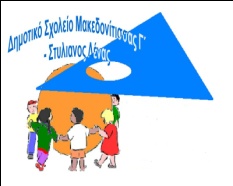                                       Τηλ:22355997 Fax:22356103, Σπυρίδωνος Νόμπελη 3, 2402 Έγκωμη                                                       email: dim-makedonitissa3-lef@schools.ac.cy                                                                      Σχολική Χρονιά 2017-2018	3 Οκτωβρίου 2017                       Θέμα: Επίσκεψη σε παραδοσιακό εργαστήριο αγγειοπλαστικής στον ΚόρνοΤα παιδιά της Β΄ τάξης την Παρασκευή 6 Οκτωβρίου θα μεταβούν στον Κόρνο για να επισκεφτούν παραδοσιακό εργαστήριο αγγειοπλαστικής.Το αγώγιο για το λεωφορείο είναι €4. 	                           Από το ΣχολείοΔΗΜΟΤΙΚΟ ΣΧΟΛΕΙΟ ΜΑΚΕΔΟΝΙΤΙΣΣΑΣ Γ΄ –ΣΤΥΛΙΑΝΟΣ ΛΕΝΑΣ                                      Τηλ:22355997 Fax:22356103, Σπυρίδωνος Νόμπελη 3, 2402 Έγκωμη                                                       email: dim-makedonitissa3-lef@schools.ac.cy                                                                      Σχολική Χρονιά 2017-2018	3 Οκτωβρίου 2017                       Θέμα: Επίσκεψη σε παραδοσιακό εργαστήριο αγγειοπλαστικής στον ΚόρνοΤα παιδιά της Β΄ τάξης την Παρασκευή 6 Οκτωβρίου θα μεταβούν στον Κόρνο για να επισκεφτούν παραδοσιακό εργαστήριο αγγειοπλαστικής.Το αγώγιο για το λεωφορείο είναι €4. 	                                  Από το Σχολείο